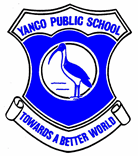 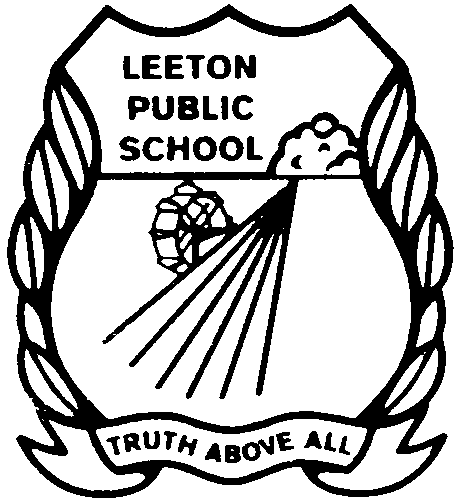 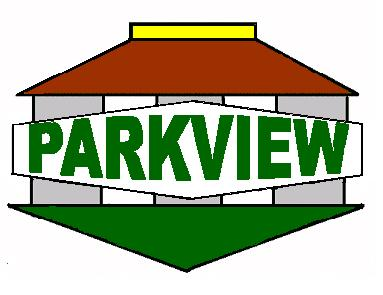 APPLICATION FOR NON LOCAL ENROLMENT AT ALEETON COMMUNITY OF PUBLIC SCHOOLS CAMPUSStudent’s Name: _______________________________________________________Parent’s/ Carer’s Name/s: _______________________________________________Residential Address: ____________________________________________________PROOF OF RESIDENCY ATTACHED (Please tick):Drivers LicenceRental Receipt/ StatementUtilities StatementOther (please specify) _________________________________________School requested for non local enrolment (Please tick):Leeton Public School	   	Parkview Public School   	 Yanco Public School		Briefly outline the reasons for your request for non local enrolment:_______________________________________________________________________________________________________________________________________________________________________________________________________________________________________________________________________________________________________________________________________________________________________________________________________________________________________________________________________________________________________________________________________________________________________________________________________________________________________________________________________________________________________________________________________________________________________________________________________________________________________________________________________________________________________________________________________________________________________________________________________________Signed (Parent/Carer): _____________________________________________________Sighted Principal (or representative) Leeton PS: _______________________________Sighted Principal (or representative) Parkview PS: _______________________________